ÖBB Signale vanaf 19801. HoofdseinHauptsignal 2-begriffig		Hauptsignal 3-begriffig 40km/h        Hauptsignal 3-begriffig 60km/h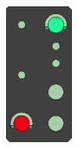 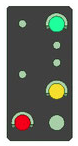 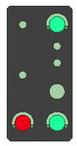 Hauptsignal 4-begriffig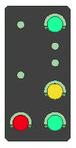 2. VoorseinVorsignal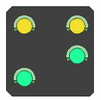 